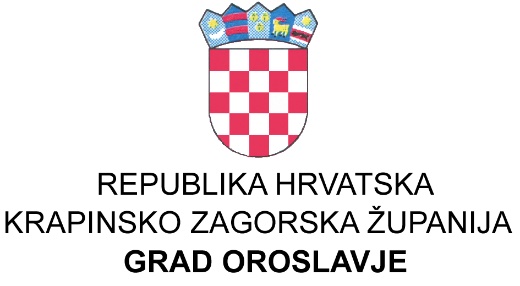 KLASA:021-03/17-01/04URBROJ:2113/01-01U Oroslavju, 21. 11. 2017. godineNa temelju članka 7. Pravilnika o utvrđivanju kriterija i postupaka za dodjelu stipendija učenicima i srednjih škola i studentima s područja grada Oroslavja (Službeni glasnik Krapinsko-zagorske županije broj 34./2017.), Komisija za dodjelu stipendija izvršila je bodovanje i utvrdila redoslijednu listu za učeničke stipendije te sukladno članku 7. Pravilnika, Komisija za dodjelu stipendija objavljujeREDOSLJEDNU LISTU ZA UČENIČKE STIPENDIJE- B KATEGORIJA – PO SOCIJALNOM KRITERIJU  ZA 2017/2018. ŠKOLSKU GODINU.      Red.           Ime, prezime i adresa                                                                       BROJ BODOVA      Broj                         učenikaANDREJA CINČIĆ, A. G.Matoša 9                                                                    80 TOMISLAV CINČIĆ, A. G. Matoša 9                                                                 80ANTONIJA HRGETIĆ, M. Prpića 72                                                                  70TEA HRGETIĆ, M. Prpića 72                                                                              70ANA KUCELJ, Ptičekova  96                                                                               50VALENTINO MIRT, UL. SV. Roka 26                                                                 50PETAR KADOIĆ, Šukova 12                                                                                45 FILIP CUKOVEČKI, Mokrice 105,                                                                       40AMALIJA KOLAUTI, Mokrice 135                                                                      40BERNARDA KOLAUTI,  Mokrice 135                                                                 40SLAVKO  KRALJIĆ, Brežna  20                                                                             40PATRICIA ČEKOLJ, Stubička cesta 63                                                                35PETAR  PAVLIĆ, M. J. Zagorke 5                                                                         35MARTINA GRABUŠIĆ, Grabušićeva 16                                                              35LUCIJA GRDEN, Zagorsko Naselje 14                                                                 35ADRIAN LONČAR, Oroslavska 5                                                                           35                                                                                MARKO ŠIMUNIĆ, 	M. J. Zagorke 9                                                                30PAULA BRATKOVIĆ, Šipkova 8,                                                                            30LUCIJA POSLEK, Bregovita 31                                                                               30  IVAN ORDANIĆ, Zelengajska 4 A                                                                         30MIA KUČIŠ, Mokrice 6A                                                                                         30VALENTINA HOTI, Krušljevo Selo 201                                                                 25STJEPAN HREN,  Tvornička 6                                                                                 25 MATEO STIPIĆ, Ptičekova  46                                                                               25MARTIN VARŽIĆ, Mokrice 187                                                                              20LOVRO BALAŠKO, Stubička cesta 1                                                                      20MAJA KANCELJAK,  	Stubička Slatina 34                                                           15IVONA BEBER,   Mokrice 46                                                                                   15  KARLO PIHAČ, Vinogorska 1                                                                                   15ANA BEG, M.Prpića 63                                                                                             15MAGDALENA ŠIMUNOVIĆ M. Prpića  115                                                           15                                                                                                                         U roku 8 dana od dana objave redoslijedne liste podnositelji zahtjeva imaju pravo prigovora gradonačelniku grada Oroslavja.                                                                                                                   PREDSJEDNIK KOMISIJE:                                                                                                                       Stjepan Ranogajec